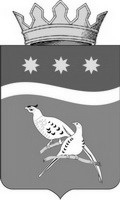 БЛАГОВЕЩЕНСКИЙ РАЙОННЫЙ СОВЕТ НАРОДНЫХ ДЕПУТАТОВАМУРСКОЙ ОБЛАСТИ(шестой созыв)РЕШЕНИЕПринято Благовещенским районным Советом народных депутатов               «20»12  2021                                                                                                                                                                                                                                                    В целях привидения в соответствие с Федеральным законом от 31.07.2020г. № 248-ФЗ "О государственном контроле (надзоре) и муниципальном контроле в Российской Федерации", Благовещенский районный Совет народных депутатов решил:          1. Внести изменения в положение о муниципальном земельном контроле на территории Благовещенского района, утвержденное решением Благовещенского районного Совета народных депутатов от 08.10.2021:пункт 38 изложить в следующей редакции:«38. Руководствуясь ч.4 статьи 39 Федерального закона от 31.07.2020г. №248-ФЗ «О государственном контроле (надзоре) и муниципальном контроле в Российской Федерации» досудебный порядок обжалования решений контрольных (надзорных) органов, действий (бездействия) их должностных лиц при осуществлении муниципального земельного контроля не применяется.»2. Опубликовать настоящее решение в информационном издании Благовещенского района «Амурская земля и люди» и разместить на официальном сайте Благовещенского района: https://blagraion.amurobl.ru/. 3. Настоящее решение вступает в силу со дня официального опубликования.Председатель Благовещенского	районного Совета народных депутатов                                                         В.В.ЕфимовИсполняющий обязанности главы Благовещенского района			                                            С.А.Матвеев «20»12  2021№ 339О внесении изменений в положениео муниципальном земельном контроле на территории Благовещенского района, утвержденное решением Благовещенского районного Совета народных депутатов от 08.10.2021 №306